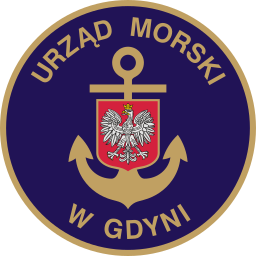 www.umgdy.gov.plUrząd Morski w GdyniWyjaśnienia treści SIWZDotyczy: „Świadczenie usług transmisji danych w wydzielonym kanale w relacji Gdynia-Słupsk na łączu symetrycznym o przepustowości 300/300Mbps przez okres 12 miesięcy." - znak postępowania:  WI1.374.51.2023.MCW związku z otrzymaniem w dniu 13.10.2023 r. próśb Wykonawców o wyjaśnienie treści specyfikacji istotnych warunków zamówienia, Zamawiający przedstawia treść przesłanych pytań wraz z wyjaśnieniami:Pytanie nr 1Wykonawca wnosi, aby na zasadzie wzajemności zapisy o „zachowania tajemnicy” § 2 ust. 6 miały charakter dwustronnie zobowiązujący, z uwzględnieniem przedmiotu umowy i adekwatnie do roli Stron, w związku z czym wnosimy o jego odpowiednią modyfikację.OdpowiedźZamawiający nie wyraża zgody na taki zapis. Treść umów cywilnoprawnych zawieranych przez organy administracji publicznej stanowią informację publiczną, ponieważ informacją publiczną jest każda informacja, która dotyczy działania lub finansów, mających charakter publiczny. Majątek, którym dysponuje Minister Finansów, jest majątkiem publicznym, a zatem sposób dysponowania tym majątkiem jest informacją publiczną.ul. Chrzanowskiego 10, 81-338 Gdynia tel. 58 355 3333
faks: 58 355 3339, email: umgdy@umgdy.gov.plPytanie nr 2Czy Zamawiający potwierdza, że w przypadku wyboru oferty Wykonawcy prowadzącego działalność w formie spółki akcyjnej, część komparycyjna Umowy będzie obejmować wszelkie dane wymagane przez art. 374 § 1 Ksh.OdpowiedźZamawiający potwierdza, że w komparycji umowy znajdą się informacje zgodnie z art. 374  § 1 K.s.h.Pytanie nr 3Wykonawca zwraca się do Zamawiającego o uzupełnienie zapisu § 8 ust. 3 Umowy wskazującego, że - Zamawiający zastrzega sobie prawo do odszkodowania uzupełniającego, jeżeli wysokość naliczonych kar umownych będzie niższa od wysokości rzeczywiście poniesionej przez Zamawiającego szkody.Mając na uwadze postanowienie umowne Wykonawca zwraca się o doprecyzowanie, poprzez dookreślenie, że Wykonawca odpowiada za szkodę wyrządzoną Zamawiającemu z winy Wykonawcy, chyba, że szkoda została spowodowana działaniem Siły Wyższej, wyłączną winą Zamawiającego lub osoby trzeciej, za którą Wykonawca nie ponosi odpowiedzialności.Wykonawca wskazuje, że przywołana regulacja stwarza Zamawiającemu prawo do dochodzenia należności w nieograniczonej wysokości. Z tego względu określenie maksymalnej wysokości odszkodowania umożliwia Wykonawcy ocenę ryzyka związanego z realizacją umowy. W świetle powyższego Wykonawca zwraca się o potwierdzenie, że Zamawiający wyraża zgodę na uzupełnienie zapisu ,poprzez wskazanie, że łączna wysokość odszkodowania wraz z naliczonymi karami nie przekroczy całkowitej wartości umowy. Wykonawca zwraca uwagę, że wskazanie maksymalnej wysokości odszkodowania umożliwia określenie ryzyka związanego z realizacją umowy.OdpowiedźZamawiający nie wyraża zgody. W oparciu o ten przepis umowy Zamawiający nie będzie dochodził należności za szkody w nieograniczonej wysokości tylko do wysokości rzeczywiście poniesionej przez Zamawiającego szkody.Pytanie nr 4Zgodnie z treścią § 8 ust.5 Umowy - Zamawiający ma prawo do potrącania kar umownych z wynagrodzenia Wykonawcy. Termin zapłaty kar umownych wynosi 7 dni od otrzymania księgowej noty obciążeniowej wystawionej przez Zamawiającego.W celu uniknięcia w tym zakresie nieporozumień Wykonawca wnosi o potwierdzenie, że naliczenie i potrącenie kar umownych poprzedzone zostanie postępowaniem wyjaśniającym , które potwierdzi prawidłowość naliczania kar umownych. Kara umowna powinna przysługiwać Zamawiającemu tylko i wyłącznie w przypadku, gdy niewykonanie lub nienależyte wykonanie zobowiązania nastąpiło z winy Wykonawcy, co w praktyce oznacza konieczność istnienia procedury, w toku której Strony mają możliwość przedstawienia swojego stanowiska.OdpowiedźZamawiający nie wyraża zgody. Postępowanie reklamacyjne jest odrębnym, wynikającym z przepisów postępowaniem przewidzianym dla użytkowników.